Муниципальное бюджетное дошкольное образовательное учреждениеДетский сад № 23городского округа – город КамышинКонспект непосредственной образовательной деятельностипо ОБЖ для детей старшего дошкольного возраста на тему: «Приключение с дядей Федором»(Открытый показ занятия для родителей воспитанников)                                                                                            Подготовила и провела                                                                                            воспитатель                                                                                             I квалификационной категории                                                                                            Бикеева Наталья АлександровнаАпрель 2019г.Цель: формировать навыки безопасного поведения.Задачи:
1.Закрепить представления воспитанников о правилах безопасного поведения в различных ситуациях. 2.Закрепить полученные детьми знания о знаках, объяснить их связь с безопасностью участников уличного движения.3.Стимулировать развитие мышления и речи. Упражнять в правильном построении предложений, обогащать словарный запас.4.Развивать наблюдательность, а также зрительное и слуховое внимание.5.Способствовать развитию познавательного интереса. 6.Совершенствовать координацию движений, помощь в снятии мышечного напряжения.7.Воспитывать доброжелательные взаимоотношения между детьми, отзывчивость, умение согласовывать свои действия.Предварительная работа:Работа с наглядными материалами;Работа со знаками дорожного движения;Дидактическая игра «Дорожная азбука»;Чтение художественной литературы;Рассматривание иллюстраций;Беседы с детьми (индивидуальные, коллективные).Ход занятия:Воспитатель: Ребята, сегодня к нам в группу принесли письмо. Вот оно, смотрите: на конверте нарисован мальчик. Вы знаете этого мальчика? Верно, ребята, это дядя Федор. А где живет дядя Федор? Правильно, в деревне Простоквашино. Видимо, письмо нам он написал, давайте прочтем его. (Чтение письма) «Здравствуйте, дорогие ребята! Пишет Вам дядя Федор из деревни Простоквашино. Мне очень нужна ваша помощь. У нас в деревне решили новый микрорайон построить, больших домов пятиэтажных настроили, скоростную дорогу провели, как в городе. Я и мои друзья решили осмотреть новый микрорайон, да там на разных остановках и потерялись. Чтобы нам вместе встретиться нужно на вопросы разные ответить, а у меня без вас, ребята, никак не получается. Поэтому, обращаюсь к вам за помощью. Помогите, пожалуйста, мне с друзьями встретиться.» Воспитатель: Ну что, ребята, поможем дяде Федору и его друзьям? Тогда, давайте возьмемся за руки, чтобы образовать круг и поехали: На улице нашей машины, машины Машины – малютки Машины – большие. Справа светофор горит,Слева полицейский стоит,Остановка впереди,Подъезжай и выходи! Воспитатель: Давайте сойдем с автобуса и присядем на стульчики.Остановка 1. «Маленький огонёк» Воспитатель: А поджидает нас на этой остановке кот Матроскин, который потерялся здесь потому, что очень любит тепло и тёплую печку, а про огонь он, оказывается, ничего не знает.Когда он услышал название остановки, он так растерялся, что теперь не может вспомнить, как ему найти дядю Федора. Чтобы к Матроскину вернулась память, мы должны ему рассказать, что мы знаем про огонь. А начнем мы с того, что у огня два лица – доброе и злое. А потому, когда мы говорим про огонь, мы представляем теплую печку, теплую комнату, горячие пироги, яркий костер, праздничный фейерверк, но помимо этого мы можем представить и пожар и много бед из – за него. Огонь подчиняется только взрослым, которые знают, что ему приказать. Скажут:- Зажги газ! – он зажжет.- Затопи печь! – он затопит.- Разожги костер! – он разожжет.А детей огонь не слушает. Зажигалкой, а также горячей спичкой или свечой можно обжечь палец, подпалить волосы. Итак, ребята, давайте рассмотрим ситуации, в которых участвуют дети.(Рассматривание сюжетных карточек)А начинается все с крошечной беспомощной искорки, которая, когда подкрепится (бумагой, берестой, сухой травой, стружками, дровами, углем, бензином, газом) превращается в бойкий огонек, который прыгает всюду в поисках еды и растет, растет, превращаясь в огонь, у которого большой аппетит. Он с треском пожирает все на пути и начинается пожар. Ребята, а какие приборы могут вызвать пожар? Дети: Кухонная плита, телевизор, компьютер, фен, утюг, обогреватель, электрический чайник, электророзетки. Воспитатель: Этими приборами без взрослых пользоваться нельзя. Воспитатель: Ну вот, мы все рассказали Матроскину про огонь: что играть с огнем нельзя, какими приборами без взрослых пользоваться нельзя и что огонь подчиняется только взрослым. Думаю, что теперь Матроскин с легкостью доберется до дяди Федора, а нам пора двигаться к следующей остановке.На улице нашей машины, машины Машины – малютки Машины – большие.Справа светофор горит,Слева полицейский стоит,Остановка впереди,Подъезжай и выходи!Остановка 2. «Перекрёсток всезнайка». Воспитатель: А вот и пес Шарик, который на этой остановке потерялся, а потерялся он, ребята, потому, что не знает правил дорожного движения. Давайте, ребята, вспомним об известных правилах безопасности на дороге. - На дороге нельзя играть. - Переходить улицу можно только по пешеходному переходу.- Водители едут по проезжей части, пешеходы ходят по тротуару, велосипедисты передвигаются по велосипедной дорожке. - Знаки используют водители и пешеходы.Ребята, чтобы нам помочь Шарику, мы должны рассказать ему про знаки дорожного движения. Каждый возьмет карточку со знаком, присядет на свое место и каждый расскажет, что означает этот знак.Дидактическая игра «Дорожная азбука»Каждый ребенок берет карточку со знаком дорожного движения, называет знак и объясняет, что он обозначает.Воспитатель: Молодцы, ребята, все правила Шарику рассказали, теперь он без труда найдет дорогу к дяде Федору. А нам нужно отправляться к следующей остановке:
На улице нашей машины, машины Машины – малютки Машины – большие. Справа светофор горит,Слева полицейский стоит,Остановка впереди,Подъезжай и выходи!Давайте сойдем с автобуса, присядем на стульчики.Остановка 3. «Улица непонятных теней». Воспитатель: Поджидает нас на этой остановке почтальон Печкин. А заблудился он здесь потому, что очень любит поговорить и разговаривает со всеми встречными людьми. Он совершенно не знает, что это может привести к беде, потому что в общении с незнакомыми людьми нужно быть осторожными. Давайте рассмотрим ситуации с незнакомыми людьми (Рассматривание сюжетных карточек)Воспитатель: Итак, ребята, что мы не должны делать, встретив незнакомых людей.Дети: - разговаривать;- брать у них какие любо вещи, игрушки или еду;- садиться к незнакомцам в машину;- ходить с ними куда – либо.Воспитатель: Молодцы, ребята, всё правильно сказали. А ещё: вы всегда должны быть предельно внимательны.Воспитатель: Ну вот, ребята, мы помогли всем друзьям дяди Федора, они снова все вместе. И мы можем отправляться в наш детский сад. Ну что поехали: На улице нашей машины, машины Машины – малютки Машины – большие.Справа светофор горит,Слева полицейский стоит,Остановка впереди,Подъезжай и выходи!Давайте сойдем с автобуса, присядем на стульчики.Воспитатель: Ребята, а здесь нас ждет новое письмо и смотрите, на письме снова нарисован дядя Федор, давайте прочтем. Читают письмо: «Добрый день, дорогие ребята! Пишет Вам дядя Федор из деревни Простоквашино. Вы сегодня были такие молодцы, очень помогли мне и моим друзьям. И за то, что вы такие умные, смелые, добрые ребята, я и мои друзья хотим подарить вам пламенные сердца, что бы вы не забывали нашего приключения, и были такими же добрыми по отношению друг к другу и помогали друг другу в сложных ситуациях. Спасибо за помощь, ребята, и до новых встреч!».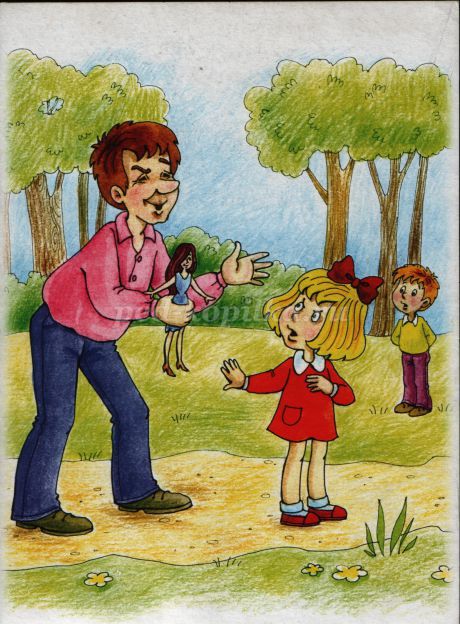 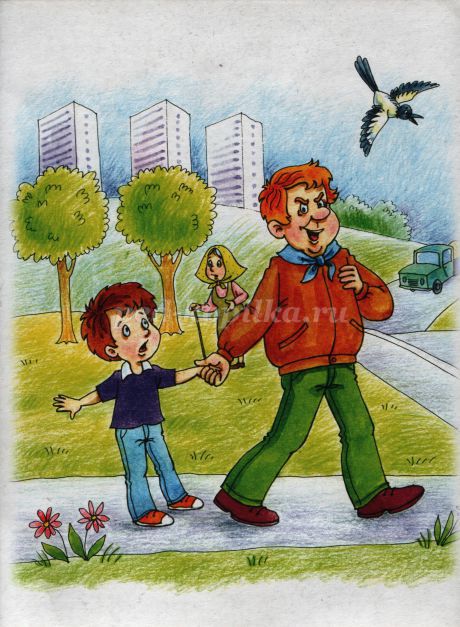 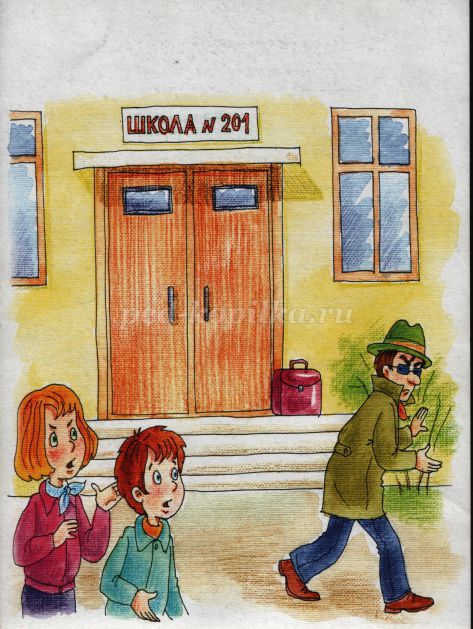 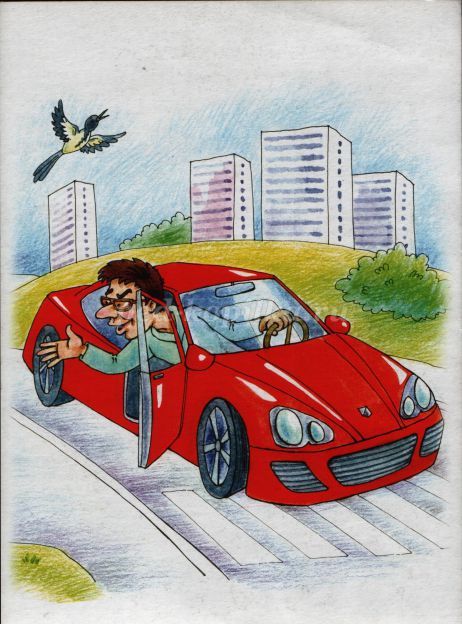 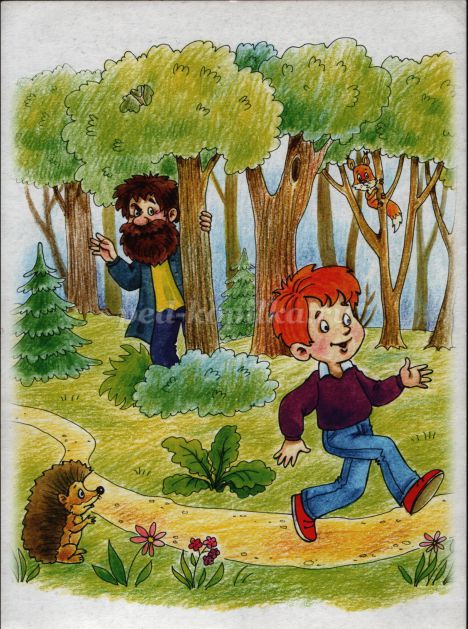 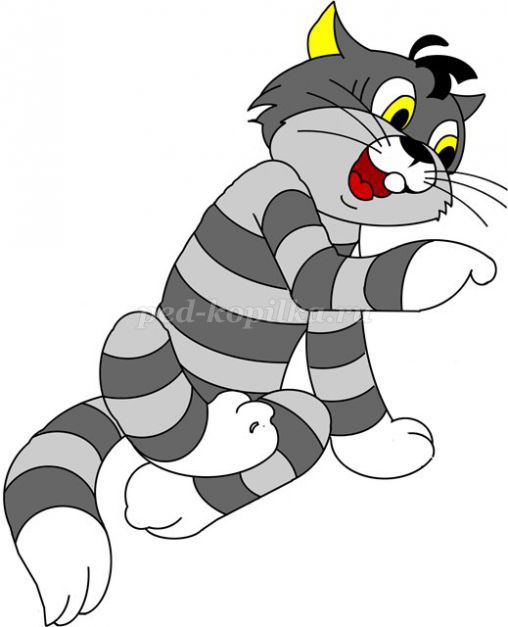 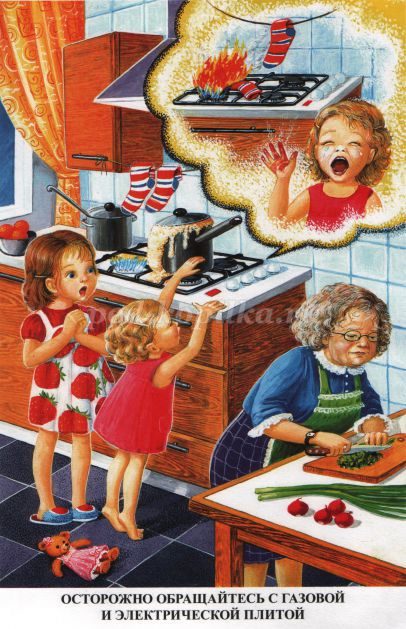 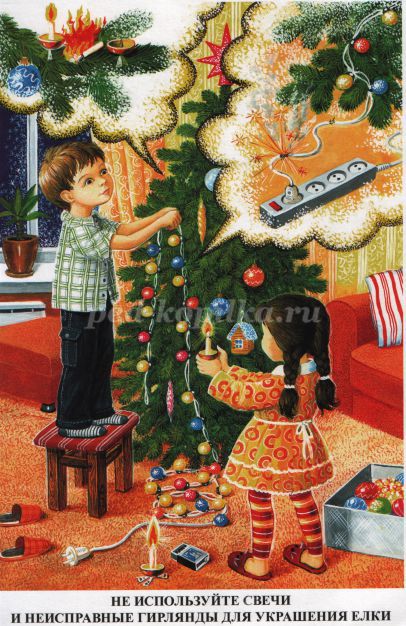 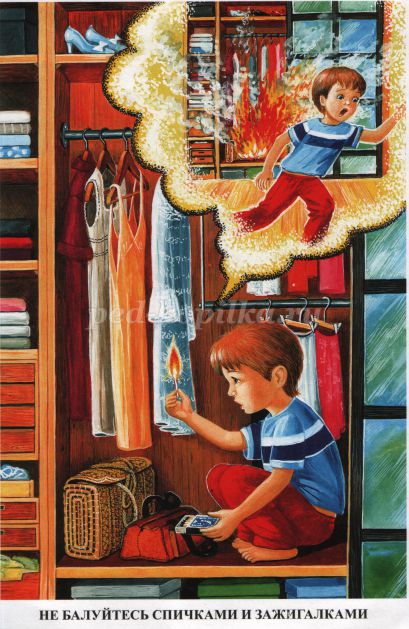 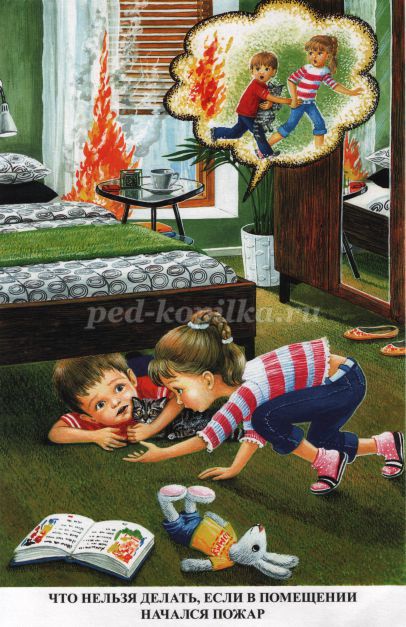 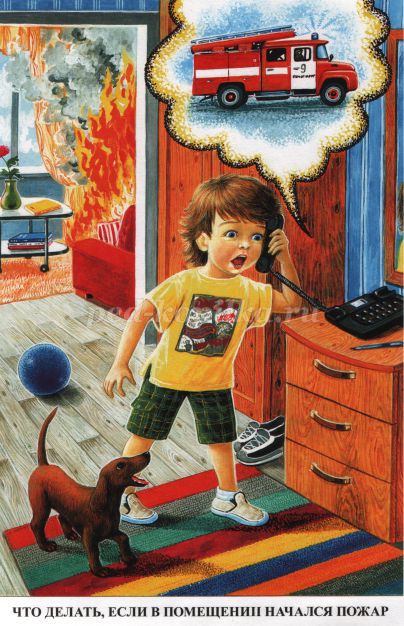 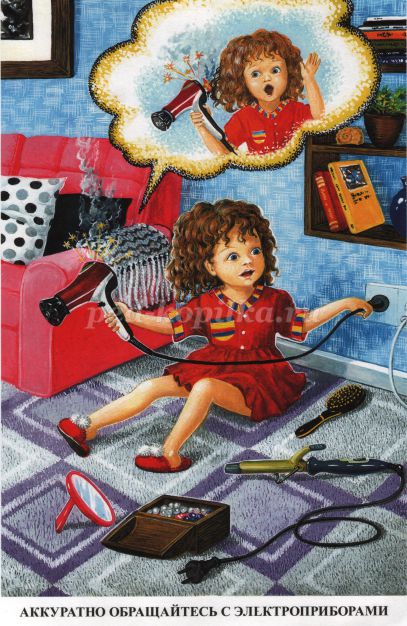 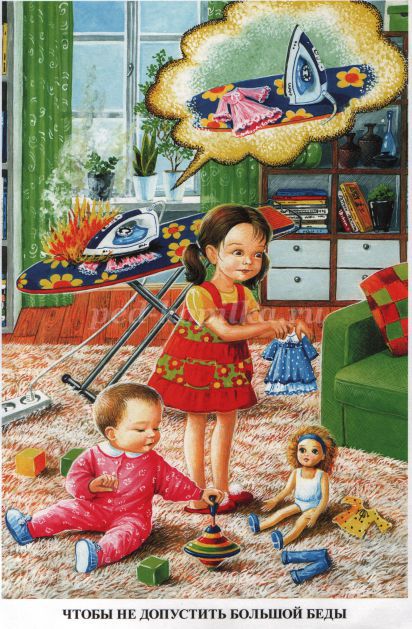 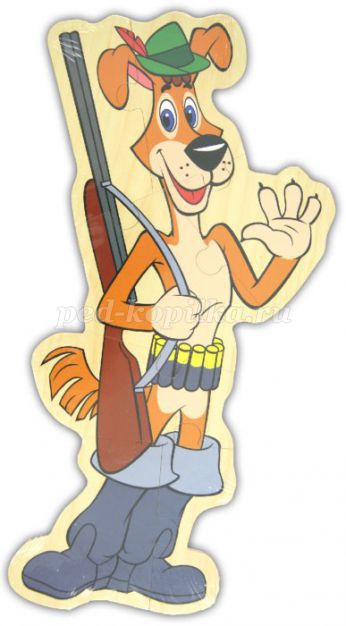 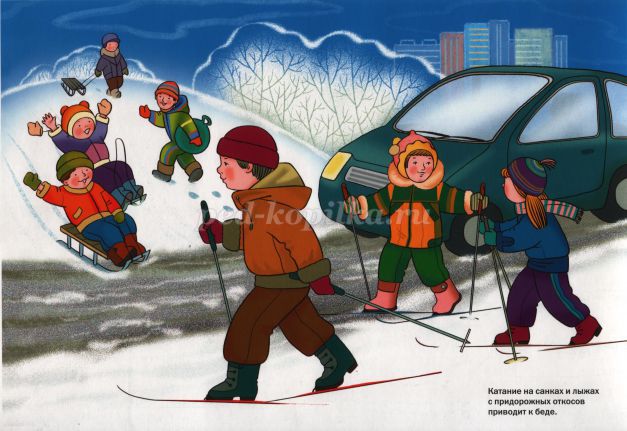 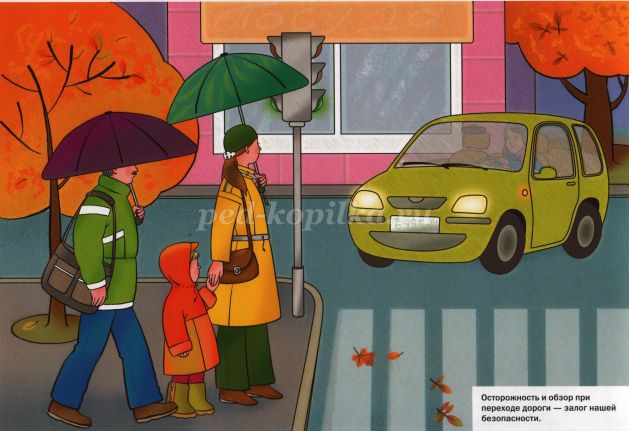 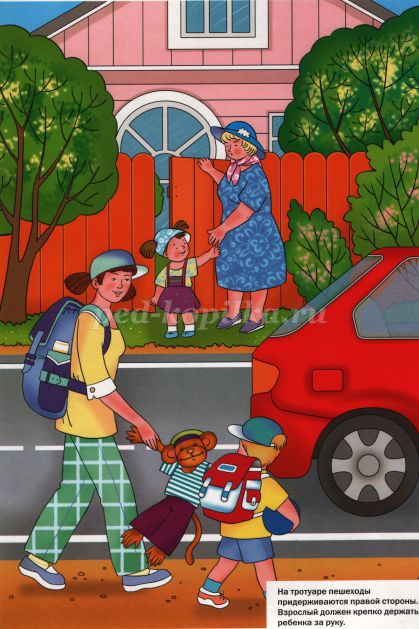 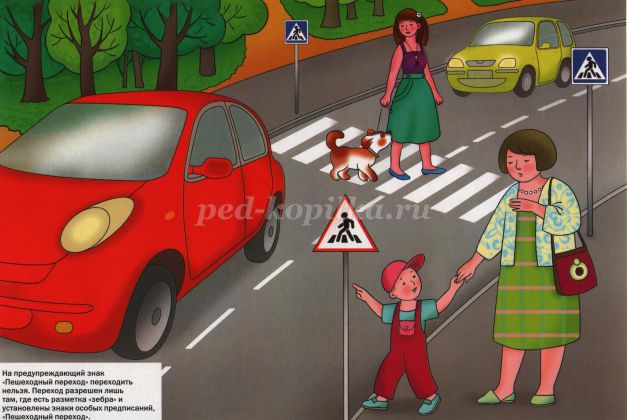 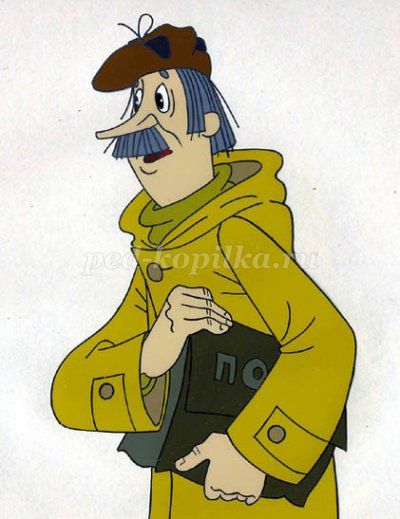 